                   Α Ι Τ Η Σ ΗΕΠΩΝΥΜΟ……………………………………..ΟΝΟΜΑ...………..……………………………..ΠΑΤΡΩΝΥΜΟ………………………………….ΣΧΟΛΗ…………..……………………….........ΤΜΗΜΑ………………………………………….Α.Μ. ……………………………….……….Δ/ΝΣΗ …………………………………………..ΠΟΛΗ……………………………………..........Τ Κ. ……………………………………...........ΤΗΛ ……………………………………………..E-MAIL:………………………………………ΘΕΜΑ …………………………………………..…………………………………………………………………………………………………………Συνημμένα υποβάλλω :1)…………………………………………………2)…………………………………………………3)…………………………………………………Παρακαλώ για τη διαμεσολάβησή σας στο παρακάτω θέμα μου:…………………………………………………………………………………………………………………………………………………………………………………………………………………………………………………………………………………………………………………………………………………………………………………………………………………………………………………………………………………………………………………………………………………………………………………………………………………………………………………………………………………………………………………………………………………………………………………………………………………………………………………………………………………………………………………………………………………………………………(χρησιμοποιήστε επιπλέον σελίδες, εφόσον χρειάζεται)                  ΗΜΕΡΟΜΗΝΙΑ…………………………                                    Ο/Η  ΑΙΤ…….                                      ΥΠΟΓΡΑΦΗ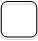 Παρακαλώ όπως τα ανωτέρω προσωπικά δεδομένα διατηρηθούν με τον χαρακτήρα εμπιστευτικής/απόρρητης πληροφορίας στο γραφείο του Συνηγόρου του Φοιτητή. Παρακαλώ εάν χρειασθεί κοινοποίηση σε προϊσταμένη αρχή, αυτό να γίνει μόνο μετά από σύμφωνη έγγραφη έγκρισή μου.Παρακαλώ όπως τα ανωτέρω προσωπικά δεδομένα διατηρηθούν με τον χαρακτήρα εμπιστευτικής/απόρρητης πληροφορίας στο γραφείο του Συνηγόρου του Φοιτητή. Παρακαλώ εάν χρειασθεί κοινοποίηση σε προϊσταμένη αρχή, αυτό να γίνει μόνο μετά από σύμφωνη έγγραφη έγκρισή μου.